День профилактики насилия enditnow® Материалы28 августа 2021 г.ПРИНЕСЕМ МИР В СЕМЬЮ:Решение причины проблемы насилия 
среди молодежи Автор проповеди Сара Макдугал, магистр в области администрирования и международного развития Писательница | Инструктор | Консультант по восстановлению для пострадавших от насилия, работающая в программе Wilderness to WILD, LLCСеминарПОРНОГРАФИЯ: зависимость, насилие и бедствие Автор Эрика ДжоунсПомощница директора Отдела женского служенияСевероамериканского дивизиона Церкви адвентистов седьмого дняБуклет, посвященный теме насилия в семье ЗАЩИТА ОТ НАСИЛИЯ: КРАТКОЕ НАГЛЯДНОЕ РУКОВОДСТВОАвтор Сара МакДугал, магистр в области администрирования 
и международного развитияenditnow®Адвентисты говорят нет насилиюОтдел детского служения, отдел образования, отдел семейного служения, 
отдел здоровья, Пасторская ассоциация, отдел женского служения, 
отдел молодежного служения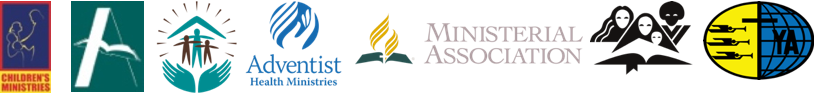 Prepared by Department of Women’s Ministries General Conference of Seventh-day AdventistsOn behalf of the enditnow® team of General Conference departments 12501 Old Columbia Pike, Silver Spring, MD, 20904-6600 USA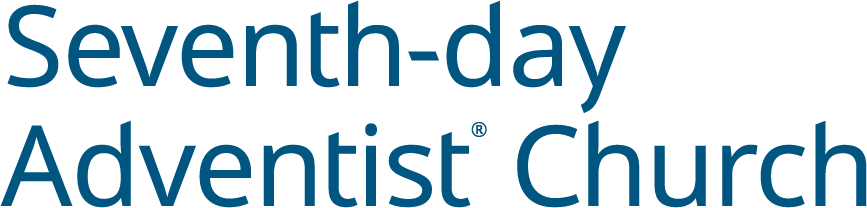 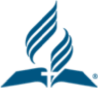 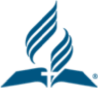 GENERAL CONFERENCEWORLD HEADQUARTERS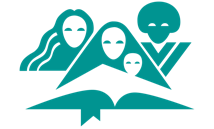 Отдел женского служения 30 марта 2021 г.Дорогие директора, С радостью приветствую каждую из вас. В этом году для проведения Дня профилактики насилия enditnow®
мы решили выбрать тему насилия среди молодежи и тему о порнографии. Обычно об этих вопросах 
не говорят открыто и не обсуждают их, и мы знаем, что некоторые люди будут себя при этом некомфортно чувствовать. Но для нас очень важно признать наличие этой проблемы. Мы читаем все чаще о том, что 
молодые люди совершают насилие, либо становятся его жертвами. Мы больше не может притворяться, что
эта проблема существует только за порогом церкви. Наши молодые люди находятся в опасности! 
Необходимо найти способы, как помочь им справиться с деструктивными и пагубными последствиями 
такого рода насилия. С помощью Божьей мы сможем изменить их жизни и помочь им начать процесс 
исцеления. В этом году автором проповеди под названием «Принесем мир в семью» стала Сара Макдугал, магистр 
в области администрирования и международного развития, писательница, инструктор, консультант по восстановлению для пострадавших от насилия, работающая в программе «От пустыни к мудрости, 
идентичности, наследию и бесстрашию» (WildernesstoWILD.com). 
Мы благодарны Саре за ту информацию, которой она поделилась в этой проповеди, а также за слова 
ободрения и руководства из Библии. В этом пакете материалов вы также найдете семинар под названием «Проблема порнографии: зависимость, насилие и бедствие», подготовленный Эрикой Джоунс, помощницей директора Отдела женского служения Североамериканского дивизиона Церкви адвентистов седьмого дня. Эрика работает с молодыми 
женщинами, проживающими на территории Североамериканского дивизиона, пострадавшими от насилия, различных зависимостей и порнографии. Благодаря служению Эрики и ее стремлению пролить свет на эти вопросы, многие молодые женщины получили необходимую помощь.Мы благодарны всем отделам Генеральной Конференции, которые продолжают оказывать поддержку 
инициативе «Остановите это немедленно» enditnow®. Их помощь и поддержка в течение многих лет 
позволили пролить свет на тему насилия в наших семьях и сообществах и открыто обсуждать его с членами Церкви.  Да благословит вас Бог и пусть Он руководит вами, когда вы будете говорить об этой важной теме в День профилактики насилия enditnow® и делиться этими материалами. С любовью и радостью,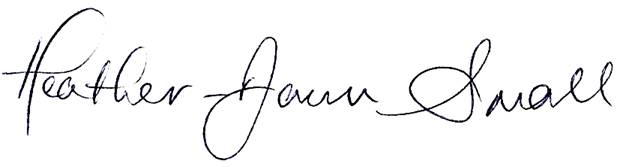 Хезер Дон Смолл,Директор Отдела женского служения «Благодарю Бога моего…. о вас …» Филипп. 1:3-6СодержаниеОб авторахЧто находится в этом пакете материалов?Заметки к программеПорядок служенияПроповедьЗаявление по вопросу порнографииСеминарСеминарОб авторахСара Макдугал - писательница, спикер, тренер и инструктор по реабилитации пострадавших от насилия, которая работает исключительно с женщинами, пострадавшими от токсичных отношений в религиозном сообществе. Сара окончила Южный адвентистский университет, а затем получила степень магистра  в университете Эндрюса. С 2018 года она является членом Североамериканского комитета по вопросам профилактики насилия.Сара является основательницей служения «От пустыни к мудрости, идентичности, наследию и бесстрашию» (англ. WildernesstoWILD.com), которое предоставляет женщинам услуги по наставничеству, проводит различные курсы и предоставляет ресурсы, помогающие сторонникам борьбы с насилием, служителям церкви и людям, пережившим жестокое обращение найти путь к целостности, исцелению и развитию более безопасной атмосферы в церквях.Сара опубликовала семь книг, включая следующие: «Мифы, в которые мы верим», «Хищники, которым мы доверяем», «Безопасные церкви», «Как реагировать на насилие в сообществе верующих», «Защита от насилия: краткое наглядное руководство», «Понимание и реализация правил в отношении неприемлемого сексуального поведения» (англ. Myths We Believe, Predators We Trust; Safe Churches: Responding to Abuse in the Faith Community; Abuse Advocacy: A Quick Visual Guide; and Understanding and Implementing Sexual Misconduct Policy).Больше информации о Саре Макдугал вы найдете в социальных СМИ: Facebook, YouTube, и Instagram.Электронный буклет «Защита от насилия: краткое наглядное руководство» подготовлен Сарой Магдугал и используется нами по разрешению, полученному от организации Wilderness to WILD, LLC.Эрика Джоунс – помощница директора Отдела женского служения Североамериканского дивизиона.Доктор практического служения Клаудио Консуэгра и доктор философии со специализацией в лидерстве Памела Консуэгра – директора Отдела семейного служения Североамериканского дивизиона. Заметки по проведению программыПожалуйста, прочтите описание пакета материалов к программе «Нет насилию» enditnow. Подумайте над тем, как вы можете адаптировать эти материалы к нуждам своей территории. Вы можете переводить, перерабатывать и редактировать эти материалы в соответствии с потребностями своего дивизиона, включая использование самого лучшего для вашей территории перевода Библии. Вы также можете свободно адаптировать эти материалы в соответствии с культурными особенностями своей аудитории. Мы отправим материалы на французском, португальском и испанском языках директорам Отдела женского служения дивизионов, когда получим от соответствующих дивизионов перевод этих файлов в цифровом формате. В программе служения предложены гимны из сборника «Сборник гимнов Адвентистов Седьмого дня» (англ. - Seventh-day Adventist Hymnal, © 1985), соответствующие теме проповеди. Вы можете использовать предложенную программу, либо взять из нее какие-то элементы или составить свою программу служения. Мы глубоко признательны вам за то, что вы перешлете пакет материалов, посвященных дню профилактики насилия enditnowÒ вашим коллегам, трудящимся в этом отделе на территории вашего дивизиона, чтобы эти материалы как можно быстрее достигли местных общин. Материалы также можно скачать на нашем веб-сайте women.adventist.org в разделе, посвященном особенным дням в календаре женского служения на 2020 год (англ. – Special Days 2021). Пожалуйста, помните  о том, что наш логотип enditnowÒ Adventists Say No to Violence enditnowÒ Адвентисты говорят «Нет насилию» является зарегистрированным торговым знаком. Всегда печатайте слова enditnowÒ (нет насилию) строчными буквами, черным жирным шрифтом выделив слово «it» темно-красным цветом, без пробелов и с символом зарегистрированного торгового знака Ò.Семь отделов Генеральной Конференции Церкви Адвентистов Седьмого дня объединились для того, чтобы ответить на проблемы межличностного насилия. Отдел детского служение, отдел образования, отдел семейного служения, отдел здоровья, Пасторская ассоциация и отдел молодежного служения присоединились к отделу женского служения в организации и поддержке инициативы «Нет насилию» enditnowÒ. Межличностное насилие влияет на каждого человека, и мы рады, что те, кто служит молодым и пожилым, мужчинам и женщинам, детям и взрослым, члены и пасторы церкви объединились, чтобы освещать и осведомлять о социальном и духовном насилии, которое является трагедией во всех своих проявлениях. Отдел женского служения Генеральной Конференции Церкви адвентистов седьмого дняПорядок служенияПризыв к поклонению БогуГимнЧтение-диалогМолитва пастора Призыв к пожертвованиямМузыкальное служениеЧтение Писания 								   Галатам 5:22«Плод же Духа: любовь, радость, мир, долготерпение, 
благость, милосердие, вера, кротость, воздержание»Проповедь                   Принесем мир в семью: решение причины проблемы насилия                    		среди молодежи ГимнМолитваСлова благословения 									  Ис. 58:6,8«Вот пост, который Я избрал: разреши оковы неправды, развяжи узы ярма, 
и угнетенных отпусти на свободу, и расторгни всякое ярмо…Тогда откроется как заря, 
свет твой, и исцеление твое скоро возрастет, и правда твоя пойдет пред тобою, 
и слава Господня будет сопровождать тебя».ПроповедьПринесем мир в семью:Решение причины проблемы насилия среди молодежиАвтор – Сара Макдугал, инструктор по реабилитации пострадавших от насилия,Основательница служения WildernesstoWILD.comТекст Писания: Послание к Галатам 5:22ВступлениеПритча «Маленький человек»Однажды жил был Маленький Человек, который чувствовал себя особенным. Этот Человек всегда хотел, чтобы все было только «по его». Для него ничего не значили желания или потребности других людей, он стал очень эгоистичным. В то время, как другие Маленькие Люди учились ставить нужды других людей на первое место, этот Маленький Человек так не делал. И он начал ожидать от других, чтобы они поступали так, как ему нужно и даже начал этого требовать.Маленький Человек вырос и стал Большим Маленьким Человеком. Когда Большой Маленький Человек пытался предъявить к другим взрослым те же самые требования, как и раньше, чтобы они поступали так, как ему было нужно, у него это уже не получалось.Вместо того, чтобы сосредотачиваться на том, чтобы быть добрым и полезным для других, Большой Маленький Человек начал делать нечестные поступки и причинять людям боль, чтобы добиться того, чтобы люди поступали так, как он хочет, хотя быть нечестным и причинять людям боль - неправильно.Поскольку Большой Маленький Человек всегда хорошо относился к ответственным людям, к тем, кто руководил чем-то, они думали, что Большой Маленький Человек был замечательным человеком. Вскоре ответственные люди позволили Большому Маленькому Человеку получать все больше и больше власти.Казалось, что теперь Большой Маленький Человек жил счастливо, но все, кто был близок к нему, очень страдали, потому что Большой Маленький Человек, который хотел делать все по-своему никогда не испытывал радости от проявления бескорыстия, готовности помочь и доброты.Однажды, когда ответственные люди осознали, что Большой Маленький Человек жесток по отношению к другим, они решили прекратить давать власть Большому Маленькому Человеку. И наступил день, когда другие люди больше не страдали от Большого Маленького Человека, и смогли начать исцеляться от ран, и испытать настоящую любовь и безопасность.Статистические данные в отношении насилия среди молодежи в миреСовременный мир – опасное место для детей и молодежи. Если мы осмелимся обратиться к статистическим данным в отношении насилия, издевательств и нападений на детей и молодежь, то увидим, что во всех странах мира эти статистические данные вызывают тревогу. Современные технологии расширили возможности для проявления жестокости среди молодежи, сделав возможными кибер-издевательства над своими сверстниками без риска разоблачения или причинения вреда себе.Перед тем, как мы сможем изучить пути решения этой проблемы, сначала мы должны обрести лучшее понимание того, с чем сегодня наша молодежь сталкивается каждый день. Эти статистические данные могут вызывать беспокойство, и их очень неудобно слышать, но для нашего религиозного сообщества они имеют решающее значение, если мы хотим знать и иметь возможность действительно повлиять на существующее положение дел. Мы также должны помнить, что многие семьи в наших общинах и местных сообществах подвергаются влиянию этого явления, отраженного в статистических данных, что делает эту тему важной для обсуждения в церкви, даже если нам неудобно это делать.Всемирная организация здравоохранения говорит о том, что насилие среди молодежи является всемирной проблемой общественного здравоохранения. Она включает такие действия, как издевательства (буллинг) и драки, до более жестоких сексуальных и физических нападений и убийств. Каждый год в мире  среди молодежи в возрасте от 10 до 29 лет происходит около 200000 убийств. Это почти половина (43%) всех убийств, происходящих в мире каждый год.Убийства являются четвертой ведущей причиной смертности молодых людей в возрасте от 10 до 29 лет, 83% жертв составляют лица мужского пола. На каждого убитого молодого человека приходится гораздо больше пострадавших от ранений, требующих лечения в больнице.В одном из исследований говорится, что до 24% женщин сообщили о том, что их первый сексуальный опыт произошел в результате насилия. Если насилие среди молодежи и не привело к смерти, оно все равно оказывает серьезное, часто пожизненное воздействие на физическое, психологическое  состояние человека, и его взаимодействие с другими людьми. Насилие среди молодежи значительно увеличивает расходы на услуги здравоохранения, социального обеспечения и уголовного правосудия; снижает продуктивность; и снижает стоимость собственности.Согласно данных организации по защите жертв изнасилования, жестокого обращения и инцеста (англ. RAINN - Rape, Abuse & Incest National Network), существует пугающий уровень сексуального насилия над детьми младше 18 лет: 1 из 9 девочек и 1 из 53 мальчиков в возрасте до 18 лет становятся жертвами сексуального насилия или нападения со стороны взрослого82% всех жертв насилия в возрасте до 18 лет – женского пола.По сравнению с населением в целом девушки в возрасте от 16 до 19 лет подвергаются в четыре раза большей вероятности стать жертвами изнасилования, попытки изнасилования или сексуального нападения.9 из 10 жертв изнасилования  - лица женского пола.Сексуальное насилие, пережитое в детском возрасте, может оказывать долгосрочное влияние на душевное здоровье пострадавших, увеличивая риск следующих состояний:Они в 4 раза больше склонны к употреблению наркотических веществВ 4 раза больше склонны к тому, чтобы во взрослом возрасте испытать посттравматическое стрессовое расстройствоПримерно в 3 раза больше склонны к тому, чтобы переживать крупные периоды депрессии во взрослом возрасте.Поэтому как же мы, любящие родители, учителя и лидеры церковных общин можем сохранить наших детей в безопасности? Что мы можем сделать, чтобы защитить следующее поколение и помочь им стать здоровыми, цельными личностями, сильными, уверенными в себе и благоразумными взрослыми? С чего начинается насилие среди молодежиСтатистика показывает, что семья, в которой дети должны быть окружены взрослыми и старшими детьми, которых они любят и которым доверяют, часто является самым небезопасным местом для детей. Данные говорят о том, что когда правоохранительные органы получают информацию о случаях сексуального насилия, то:93% преступников знакомы ребенку и 34% из них это члены семьи или родственникиИ только 7% правонарушителей незнакомы ребенку. Ужасающая реальность заключается в том, что слишком часто место, где наши дети начинают испытывать насилие, находится внутри семьи. И это может происходить даже в семьях христиан адвентистов седьмого дня.Всемирная организация здравоохранения также заявляет, что негативный детский опыт (НДО) является одним из наиболее интенсивных и часто возникающих источников стресса, от которого дети могут пострадать в раннем возрасте.Этот негативный опыт может включать словесное, физическое, сексуальное или психологическое насилие, различные виды игнорирования, насилие, проявляемое родителями или опекунами по отношению друг ко другу, такие серьезные злоупотребления, как употребление алкоголя и различных веществ, зависимость от порнографии, а также открытое насилие среди ровесников или в окружающем ребенка сообществе.«Было показано, что значительный и продолжительный стресс в детстве имеет пожизненные последствия для здоровья и благополучия человека. Это может нарушить раннее развитие мозга и поставить под угрозу работу нервной и иммунной систем. Кроме того, из-за поведения, принятого некоторыми людьми, столкнувшимися с негативным детским опытом, такой стресс может привести к серьезным проблемам в более взрослом возрасте, к таким как алкоголизм, депрессия, расстройства пищевого поведения, небезопасный секс, ВИЧ / СПИД, болезни сердца, рак и другие хронические заболевания».Когда в Библии описывается детство Христа, в Лк. 2:52 говорится, что «Иисус же преуспевал в премудрости и возрасте и в любви у Бога и человеков». Мы узнаем три вещи о Его детстве:	1) Он возрастал психологически и духовно (в премудрости)	2) Он возрастал физически и становился сильнее (в возрасте) 	3) Он возрастал в любви у Бога и людей (характер и личностные качества).Эллен Уайт также пишет об этих трех характеристиках Иисуса: Краткое описание Его первых лет жизни в Евангелии прекрасно в своей значительности: 
«Младенец же возрастал и укреплялся духом, исполняясь премудрости; и благодать Божия была на Нем». Благодаря свету, исходящему от Отца, Иисус «преуспевал в премудрости и в возрасте и в любви у Бога и человеков» (Луки 2:52). Иисус обладал живым и проницательным умом, не по годам глубоким и мудрым, характером удивительно гармоничным. Ум и тело Его развивались постепенно, в соответствии с законами роста детей». Для того, чтобы наши дети получили самые лучшие возможности возрастать в мудрости, возрасте и любви так, как это делал Иисус, им нужна защита и безопасность, чтобы их развитие было сбалансированным и всесторонним. Это означает, что им нужна не только физическая, но и эмоциональная, духовная, сексуальная и психологическая безопасность.Предотвращение негативного детского опыта должно начинаться в христианской семье.Мы любим наших дорогих и драгоценных детей. Мы любим их горячо и от всего сердца. Мы хотим для них самого лучшего. Но часто мы не осознаем, что готовим их к жизни, омраченной насилием, подвергая их опасности прямо у себя дома.Если они видят, как родители ссорятся и дерутся, или видят, как отец бъет мать – такой дом - небезопасное место для детей. Если ребенок стал жертвой сексуального насилия со стороны члена семьи или близкого друга семьи – такой дом – небезопасное место для детей. Если ребенок все время живет в страхе услышать от вас критику в его адрес – такой дом – небезопасное место для ребенка. Если родители используют ошибки и неудачи ребенка для того, чтобы его стыдить и контролировать – такой дом – небезопасное место для ребенка. Если ребенок не может свободно выражать свои эмоции, страхи и переживания – такой дом – небезопасное место для ребенка. Если дети не задают вопросов на духовные темы, потому что им сказали, что Бог не будет их любить, если они будут задавать вопросы – такой дом – небезопасное место для ребенка. Если дети видят, как отцы и родственники мужского пола проявляют свою силу, чтобы эксплуатировать женщин, вместо того, чтобы служить и защищать их так, как это делал Иисус – такой дом – небезопасное место для ребенка. Мы не можем контролировать окружающий нас мир. Но у нас есть неоспоримая ответственность перед Богом растить своих детей в безопасной, нежной семейной атмосфере, которая отражает нежность и любовь характера Христова.  «Атмосфера, которую создают отцы и матери, наполняет весь дом и ощущается в каждом его уголке»Для того, чтобы бороться с эпидемией агрессии среди нашей молодежи, чтобы уменьшить насилие на свиданиях, издевательства со стороны сверстников, сексуальное насилие над детьми и убийства подростков, нам нужно оценить культурные нормы, существующие в наших семьях. Сначала мы должны обратиться к самим себе как к родителям, бабушкам и дедушкам, тетям, дядям и друзьям семьи. Когда обстановка в наших семьях построена на власти и контроле, мы невольно способствуем повторению существования циклов агрессии, гнева и безнадежности в нашем сообществе.Первый шаг по прекращению существования этих болезненных явлений - нарушить молчание/заговорить об этой теме, пролив на нее свет. Апостол Иоанн писал: «Свет пришёл в мир; но люди более возлюбили тьму, нежели свет, потому что дела их были злы; ибо всякий, делающий злое, ненавидит свет и не идёт к свету, чтобы не обличились дела его, потому что они злы, а поступающий по правде идёт к свету, дабы явны были дела его, потому что они в Боге соделаны» (Ин. 3:19-21).Независимо от того, насколько неловким может показаться обсуждение этой темы, нам нужно честно говорить о реалиях жизни так, чтобы это приводило к изменениям. Когда мы, как всемирная церковь, избегаем неудобных тем, предпочитая держать подобные вещи в секрете и скрывать их, мы позволяем насилию процветать в частной жизни людей. Единственный способ рассеять тьму - осветить ее светом истины и внести ее в очищающий свет Божьего характера. Иоанн говорит нам, что, если кто-то скрывает зло в темноте, он не является истинным последователем Бога.Мировоззрение, нацеленное на власть и контрольЦерковные общины могут неосознанно способствовать продвижению образа мышления, усиливающего жестокие модели поведения, потому что мы благоговеем перед теми, кто обладает властью.Подождите, а разве власть это не что-то хорошее? Да, так может быть. Но неограниченная власть быстро развращает человека. Мы, как последователи Христа, призваны относиться друг ко другу в соответствии с плодами Духа: «Плод же духа любовь, радость, мир, долготерпение, благость, милосердие, вера, кротость, воздержание» (Гал. 5:22).Когда мы нацелены на то, чтобы проявлять свою власть над другими людьми, контролировать их выбор и навязывать им свою волю, мы легко забываем о том, что только Люцифер стремился к власти. Сатана стремится взять. Обладать. Контролировать.Христос стремится отдавать. Иисус и Отец едины в том, что они есть ЛЮБОВЬ. Вместе они используют только инструменты любви и истины, чтобы пригласить нас принять спасение. Любой другой инструмент: насилие, обман, манипуляция, обман, взяточничество, запугивание, отвлечение внимания, изоляция, обольщение, - все это инструменты дьявола, а не Бога. Мы не можем использовать эти инструменты в воспитании детей, в романтических отношениях, в браке или в служении, не принимая при этом на себя черты сатаны.Когда члены церкви, как рядовые члены церкви так и руководители, лидеры больше сосредоточены на власти, чем на служении другим, будь то в браке, в классной комнате, в малой группе, в общине или в сообществе в целом  - мы способствуем сохранению атмосферы, которая помогает процветанию насилия. Мы хотим обладать ВЛАСТЬЮ Бога, не обладая при этом ХАРАКТЕРОМ Бога. А затем мы убиваемся от горя, когда наши дети достигают юности и считают жестокое обращение нормой, и следуют за нами в эмоциональном, вербальном, физическом или духовном насилии.Обладание властью при отсутствии обладания Божьим характером – доказательство того, что грех должен предстать перед светом истины Божьей. Свет приносит исцелениеДо тех пор, пока мы не разрушим цикл насилия, мы не будем следовать заповеди Иисуса о том, что нужно любить друг друга и жить во свете. «Кто любит брата своего, тот пребывает во свете, и нет в нем соблазна. А кто ненавидит брата своего, тот находится во тьме, и во тьме ходит, и не знает, куда идет, потому что тьма ослепила ему глаза» (1 Ин. 2:10, 11). Когда мы проявляем силу духа, необходимую для того, чтобы открыто и честно говорить о создании атмосферы в семье, наполненной добротой и состраданием; когда мы отказываемся защищать и поддерживать знакомые привычки, поддерживающие дух насилия и агрессии по отношению к следующему поколению, церковь может начать испытывать пробуждение и исцеление.До тех пор, пока мы этого не сделаем, мы продолжаем красть у наших детей сокровище безопасности и доверия. И поступая так, мы искажаем характер Бога и нарушаем третью заповедь, в которой говорится: «Не произноси имени Господа, Бога твоего, напрасно, ибо Господь не оставит без наказания того, кто произносит имя Его напрасно» (Исх. 20:7).Будучи членами Тела Христова, мы обещали отражать Его характер. Когда наш ежедневный пример не показывает Плоды Духа, тогда мы произносим имя Божье напрасно».В пятой главе Послания к Галатам Павел говорит нам: «Дела плоти известны они суть: прелюбодеяние, блуд, нечистота, непотребство, идолослужение, волшебство, вражда, ссоры, зависть, гнев, распри, разногласия, (соблазны), ереси, ненависть, убийства, пьянство, бесчинство и тому подобное. Предваряю вас, как и прежде предварял, что поступающие так Царства Божия не наследуют» (Гал. 5:19-21).Может быть, нам будет неудобно осознать, что у себя дома мы слишком часто относимся к членам своей семьи с большей враждебностью, ссоримся, проявляем ревность, вспышки гнева, зависть и другие формы эмоциональной и физической агрессии в большей степени, чем где-либо еще. Наши супруги и дети становятся легкой мишенью для проявления нашего разочарования, истощения или раздражительности. Затем они вырастают, полагая, что такие модели поведения являются нормальными, и так и относятся к братьям и сестрам, сверстникам, любимым и к своей будущей семье, следуя тем же моделям поведения. Эллен Уайт много и подробно писала о семейной жизни, о важности доброты и взаимного уважения. «Семья должна стать частичкой неба на земле, местом, где любовь не подавляется грубостью, но, наоборот, лелеется. Наше счастье зависит от того, насколько мы будем проявлять любовь, сочувствие и истинную учтивость друг к другу. Чудесным прообразом неба станет дом, которым руководит Дух Господень. Исполняя волю Божью, муж и жена будут уважать друг друга, питать взаимную любовь и доверие».«Никогда не забывайте о том, что вы должны сделать свой дом светлым и счастливым для себя и своих детей, проявляя качества Спасителя. Если вы приведете Христа в свой дом, то всегда сможете отличить добро от зла. Вы сможете помочь своим детям стать деревьями праведности и приносить обильный плод Святого Духа. Беда может постичь любого. Пусть же терпение, дух благодарности и любовь ярко светят в сердце вопреки тому, что день может быть весьма мрачен. Дом может быть простым, но он всегда должен быть местом, где произносятся слова поощрения и совершаются добрые дела, где вежливость и любовь живут постоянно». Такое отношение к дому не зависит от благосостояния, пола или культурных норм. Оно зависит от нашего желания подражать Иисусу Христу, проявляя Его любовь к детям и молодежи. Иисус Христос должен быть нашей опорой и центром нашего отношения к своим домашним. Этот призыв обращен не только к матерям. Подобное отношение ожидается от всех тех, кто говорит, что следует за Иисусом Христом и хочет быть наполненным Духом, - от мужчин и женщин, мальчиков и девочек. «Ни муж, ни жена не должны властвовать друг над другом. Не пытайтесь заставить друг друга подчиниться своим желаниям. Делая это, вы не можете сохранить любовь друг к другу. Будьте добры, терпеливы и выдержаны, внимательны и любезны»ЗаключениеПисание призывает нас проявлять любовь, говоря правду о насилии. «Горе тем, которые зло называют добром, и добро – злом, тьму почитают светом, и свет – тьмою, горькое почитают сладким, и сладкое – горьким» (Ис. 5:20). В Послании к Ефесянам 5:11-13 Павел ясно говорит нам, что Не нужно участвовать в делах тьмы,Нужно обличать дела тьмы,Использовать свет, для обнаружения подобных дел тьмы, Изобличить грех с помощью света. Когда мы преуменьшаем негативное значение насилия в семье, принимая агрессивные культурные стереотипы как нормальное явление и считаем, что злоупотребление властью кажется не таким уж опасным, чем оно есть в глазах Божьих, мы действуем вопреки Божьей любви.Пока насилие процветает в семьях верующих и о нем умалчивают, пока наши церкви проводят евангелизацию и проповедь, используя методы, основанные на силе или принуждении, пока мы принимаем те аспекты нашей местной культуры, которые поддерживают и поощряют контроль над другими людьми - мы показываем нашей молодежи, что насилие - это нормально, что для них небезопасно будет сообщать о нанесенном им вреде, и что образ мышления, основанный на господстве и правомочии, является приемлемой заменой жертвенной любви Бога.А если мы сделаем другой выбор, то сможем показать молодежи, как можно остановить насилие enditnow®. Но это значит, что нам нужно посмотреть на себя в зеркало и отреагировать на свое собственное насилие, агрессию или наше притязание на право контролировать и управлять другими. Как же начать это делать?Мы начинаем с того, что хотим сделать все возможное, чтобы нарушить молчание и прекратить насилие enditnow. Божье определение любви к ближнему не подразумевает молчание. 
Писание говорит нам, что нужно «взывать громко» (Ис. 58:1, 2, 6,7).

Молчание – не способ вдохновить насильников просто смиренно принять тот факт, что им нужно измениться. Писание говорит, что мы должны быть подотчетны друг другу (Еф. 5:11-13).

Молчание не является частью библейского процесса прощения. 
Писание говорит, что нужно обличать тех, кто обижает «одного из малых сих» (Лк. 17:2,3). 

Молчание не приносит изменений. 
Писание показывает, что сокрытие греха приносит бедствия для всего сообщества (Иисус Навин 7-9).

Молчание не способствует исцелению. 
Молчание не спасает агнцев. Вместе мы можем нарушить это молчание и остановить насилие enditnow.Сострадание Бога побуждает тело Христа также с состраданием откликаться на нужды, возникшие в результате жестокого обращения. Когда мы так поступаем, то жертвы, сломленные различными видами жестокого обращения, получают возможность исцелиться и восстановить свою жизнь.Да благословит Бог вас и меня, когда мы вместе будем молиться, говорить и бороться с насилием, чтобы его остановить.Вместе мы сможем нарушить это молчание. Вместе мы можем остановить насилие. Аминь. Заявление Церкви АСД по вопросу о порнографииВ различных судах и культурах могут обсуждаться определения и последствия распространения порнографии (печатных произведений, изображающих девиантное сексуальное поведение), однако адвентисты седьмого дня — к какой культуре они бы ни принадлежали — исходят в данном вопросе из непреложных принципов и считают порнографию пагубной, унижающей и лишающей человека чуткости, а также эксплуатирующей его.Порнография пагубна для брака, ибо извращает замысел Божий, согласно которому муж и жена настолько тесно «прилепятся» друг к другу, что символически составят «одну плоть» (Быт. 2:24).Порнография унижает человеческое достоинство, ибо определяет женщину (а в некоторых случаях — и мужчину) не как целостную личность во всем многообразии ее духовных, умственных и физических качеств, но как примитивный сексуальный объект одноразового употребления, тем самым лишая женщину ценности и уважения, положенных ей по праву как дочери Божьей.Порнография лишает зрителя или читателя чуткости, притупляя голос его совести, искажая восприятие и, следовательно, формируя «превратный ум» (Рим. 1:22, 28).Порнография эксплуатирует человека, потворствуя похоти, и, по существу, жестока и оскорбительна, что противоречит Золотому правилу, согласно которому человек должен поступать по отношению к другим людям так, как он желает, чтобы поступали с ним (Мф. 7:12). Особое отвращение вызывает детская порнография. Иисус говорил: «А кто соблазнит одного из малых сих, верующих в Меня, тому лучше было бы, если бы повесили ему мельничный жернов на шею и потопили его во глубине морской» (Мф. 18:6).Хотя Норман Казенс и не использовал язык Библии, ему принадлежит следующее проницательное высказывание: «Открытое распространение порнографии вызывает тревогу…не потому, что она развращает, но из-за того, что притупляется чуткость; опасность не в том, что она дает волю страстям, но в том, что уродуются эмоции; не в том, что поощряется зрелость, но в том, что  возвращаются инфантильные навязчивые состояния; не в том, что снимаются шоры, но в том, что искажается видение. Превозносится удаль, но отвергается любовь. Мы получаем не освобождение, а дегуманизацию» (Saturday Review of Literature, 20 сентября 1975 г.).Общество, страдающее от стремительного падения норм приличия, роста детской проституции, подростковой беременности, сексуального насилия над женщинами и детьми, разрушенной наркотиками человеческой психики и организованной преступности, вряд ли в состоянии допустить, чтобы порнография усугубляла эти пороки.Воистину мудрым является наставление первого великого христианского богослова: «Что только истинно, что честно, что справедливо, что чисто, что любезно, что достославно, что только добродетель и похвала, о том помышляйте» (Фил. 4:8). Будет хорошо, если все христиане примут во внимание этот совет.Настоящее Заявление было опубликовано президентом Генеральной Конференции Нилом К. Вильсоном после консультаций с 16 вице-президентами Генеральной Конференции Церкви АСД 5 июля 1990 года на сессии Генеральной Конференции в г. Индианаполис, штат Индиана, США.